			ILMOITTAUTUMINEN 	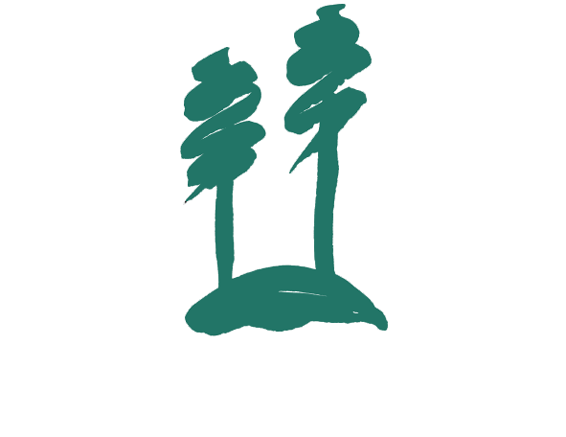 			                (koulun nimi)		                              KOULUUNMäntyharjussa  ______ / ______ 20______Huoltajan allekirjoitus Lapsen tiedotLapsen tiedotLapsen tiedotLapsen tiedotLapsen tiedotSukunimi ja etunimet                                                                                                                                                                 Luokka                                                                                                                                               Sukunimi ja etunimet                                                                                                                                                                 Luokka                                                                                                                                               Sukunimi ja etunimet                                                                                                                                                                 Luokka                                                                                                                                               Sukunimi ja etunimet                                                                                                                                                                 Luokka                                                                                                                                               Sukunimi ja etunimet                                                                                                                                                                 Luokka                                                                                                                                               HenkilötunnusHenkilötunnusHenkilötunnusPuhelin kotiinPuhelin kotiinLähiosoite, postinumero ja postitoimipaikkaLähiosoite, postinumero ja postitoimipaikkaLähiosoite, postinumero ja postitoimipaikkaKotikuntaKotikuntaÄidinkieli suomi       ruotsi      muu, mikä       Äidinkieli suomi       ruotsi      muu, mikä       Äidinkieli suomi       ruotsi      muu, mikä       KotikieliKotikieliKoulumatkan pituusUskonto Ev.lut    Ortodoksi   Ei uskontokuntaa     Muu, mikä      Uskonto Ev.lut    Ortodoksi   Ei uskontokuntaa     Muu, mikä      Uskonto Ev.lut    Ortodoksi   Ei uskontokuntaa     Muu, mikä      Uskonto Ev.lut    Ortodoksi   Ei uskontokuntaa     Muu, mikä      HuoltajantiedotHuoltajantiedotHuoltajantiedotHuoltajantiedotHuoltajantiedotHuoltaja    äiti     isä      yhteishuoltajuus     muu huoltajaHuoltaja    äiti     isä      yhteishuoltajuus     muu huoltajaHuoltaja    äiti     isä      yhteishuoltajuus     muu huoltajaHuoltaja    äiti     isä      yhteishuoltajuus     muu huoltajaHuoltaja    äiti     isä      yhteishuoltajuus     muu huoltajaniminimiSähköpostiosoiteSähköpostiosoitePuhelin kotiinOsoite  (jos eri kuin oppilaalla)Osoite  (jos eri kuin oppilaalla)Osoite  (jos eri kuin oppilaalla)Osoite  (jos eri kuin oppilaalla)Puhelin työhönniminimiSähköpostiosoiteSähköpostiosoitePuhelin kotiinOsoite  (jos eri kuin oppilaalla)Osoite  (jos eri kuin oppilaalla)Osoite  (jos eri kuin oppilaalla)Osoite  (jos eri kuin oppilaalla)Puhelin työhönLapsen terveydentila ja muuta huomioitavaaLapsen terveydentila ja muuta huomioitavaaLapsen terveydentila ja muuta huomioitavaaLapsen terveydentila ja muuta huomioitavaaLapsen terveydentila ja muuta huomioitavaa (sairaudet, allergiat, terapiat, lääkehoidot, ruokavalio, tms.)                                                                                               Liite Onko lapsen kotona lemmikkieläimiä     ei     kyllä, mitä       (sairaudet, allergiat, terapiat, lääkehoidot, ruokavalio, tms.)                                                                                               Liite Onko lapsen kotona lemmikkieläimiä     ei     kyllä, mitä       (sairaudet, allergiat, terapiat, lääkehoidot, ruokavalio, tms.)                                                                                               Liite Onko lapsen kotona lemmikkieläimiä     ei     kyllä, mitä       (sairaudet, allergiat, terapiat, lääkehoidot, ruokavalio, tms.)                                                                                               Liite Onko lapsen kotona lemmikkieläimiä     ei     kyllä, mitä       (sairaudet, allergiat, terapiat, lääkehoidot, ruokavalio, tms.)                                                                                               Liite Onko lapsen kotona lemmikkieläimiä     ei     kyllä, mitä      